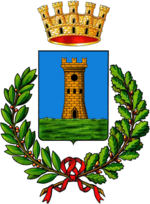 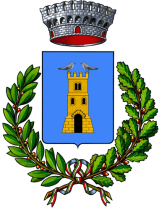 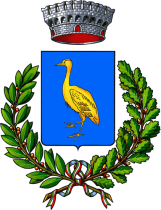 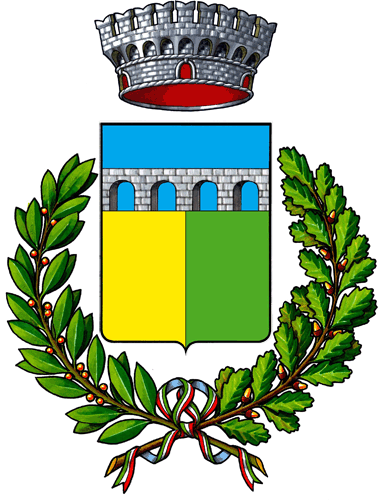 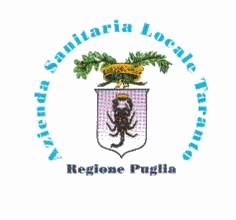 AMBITO TERRITORIALE TA/2MASSAFRA-MOTTOLA-PALAGIANO-STATTE-ASL/TAAL COMUNE DI_____________Oggetto: Richiesta misure di sostegno economico ex art. 3 l.r. n.40/2015 Il/la sottoscritto/a ___________________________________________________________________ nato/a a ___________________________________________________ ( __ ) il ____/____/_______ residente a____________________________________________________________________ ( __ ) via/piazza _________________________________________________________________n.______, stato civile____________________________, C.F. ________________________________________, telefono ___________________________, e-mail _________________________________________ ai fini di quanto previsto dall’art. 3 comma 1 della legge regionale n. 40/2015 (in base al quale per il periodo di imposta 2021, le detrazioni previste dall’articolo 12, comma 1, del DPR 917/1986 sono maggiorate, nell’ambito dell’addizionale regionale all’IRPEF e secondo quanto previsto dall’articolo 6, comma 5, del d.lgs. 68/2011, dei seguenti importi: a. 20 euro per i contribuenti con più di tre figli a carico, per ciascun figlio, a partire dal primo, compresi i figli naturali riconosciuti, i figli adottivi o affidati; b. la detrazione spettante ai sensi della lettera a) è aumentata di un importo pari a 375 euro per ogni figlio con diversa abilità ai sensi dell’articolo 3 della legge 5 febbraio 1992, n. 104, Legge-quadro per l’assistenza, l’integrazione sociale e i diritti delle persone handicappate) e dall’art. 3 comma 3 della legge regionale n. 40/2015 (in base al quale, qualora il livello di reddito e la relativa imposta, calcolata su base familiare, non consente la fruizione delle detrazioni di cui al comma 1, il soggetto IRPEF usufruisce di misure di sostegno economico diretto equivalenti alle detrazioni spettanti)consapevole delle sanzioni civili e penali previste dagli art. 75 e 76 del D.P.R n° 445 del 28/12/2000 nel caso di dichiarazioni non veritiere e falsità negli atti, ai sensi degli artt. 46 e 47 del D.P.R. n° 445/2000,DICHIARA➢ di aver diritto alle detrazioni per carichi di famiglia (art. 12 del D.P.R. n° 445/2000) per i seguenti figli a carico, in quanto non hanno percepito nell’anno 2021, un reddito complessivo superiore ad € 4.000,00, al lordo degli oneri deducibili, per i figli di età non superiore ai ventiquattro anni e un reddito complessivo superiore ad € 2.840,51, al lordo degli oneri deducibili in tutti i restanti casi➢ di essere soggetto IRPEF e che il proprio reddito complessivo, imponibile fiscalmente, nell’anno 2021 è pari ad € ________________________; ➢ di avere diritto alle misure di sostegno economico previste dall’art. 3 comma 3 della Legge Regionale n.40/2015; ➢ di non aver potuto usufruire delle detrazioni di cui all’art 3 comma 1 della L.R. 40/2015, pari ad €__________________ per n. ______ figli a carico, di cui n. ________ con diversa abilità ai sensi dell’art. 3, legge n. 104/92, come sopra indicati, in quanto il livello di reddito e la relativa imposta, calcolata su base familiare, non ha consentito / ha parzialmente consentito per un importo pari ad € __________________l’utilizzo delle predette detrazioni; ➢ di essere stato informato che i suoi dati personali (anche riferiti a condizioni di salute) saranno raccolti dal Comune di _____________________e trattati esclusivamente per rispondere alle richieste di intervento che lo riguardano; ➢ di autorizzare il Comune di _____________________ a raccogliere e trattare i propri dati personali esclusivamente per rispondere alle richieste di intervento che lo riguardanoCHIEDEai sensi dell’art. 3 comma 3 della L.R. 40/2015, il pagamento della somma di € __________________, mediante versamento sul proprio conto corrente bancario/postale __________________________________________________________________________________ presso _______________________, ovvero mediante ______________________________________ Data, ____________________                                                                   Firma del dichiarante Si allega copia della carta di identitàISEE in corso di validitàn.Cognome e nomeLuogo e data di nascitaCodice fiscaleMesi a carico50%100%Riconoscimento invalidità – art. 3 L. 104/92 (si/no)